LICENCE 2020-2021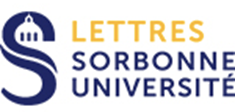 LLCER 2ème année/ Semestre 2 Parcours "Allemand LLCER/L.ASEMPLOI DU TEMPS SEMESTRE 2Début des cours: Lundi 25 janvier 2021LUNDILUNDILUNDILUNDILUNDI09h00 - 10h30Grammaire L4GNLGALDUPLÂTREEn attente10h30 - 12h00TD ThèmeL4GNTRALDUPLÂTRESalle 212 bis12h00 - 13h00CM LinguistiqueL4GNLGALDUPLÂTREAmphi 11114h30 - 15h30Littérature Séminaire magistralL4GNLiALROTHMUNDSalle 116MERCREDIMERCREDIMERCREDIMERCREDIMERCREDI08h00 - 09h30TD Histoire des idées Groupe 1L4GNHiALDUPEYRIXSalle 212 bis09h30 -10h30Compréhension de l'oral et expression oraleL4GNTRALMABONSalle 11610h30 - 12h00TD VersionL4GNTRALMABONSalle 11612h00 - 13h00CM Histoire des idées allemandes: L'État et la sociétéL4GNHiALAGARDAmphi 11713h00 - 14h30TD Civilisation Groupe 2 L4GNCiALCARRESalle 11614h30 - 15h30CM Histoire des pays de langue allemandeL4GNCiALCARRESalle 32216h00 - 17h30TD Civilisation Groupe 1L4GNCiALCARRESalle 11616h00 - 17h30TD Histoire des idées allemandes: L'État et la société Groupe 2L4GNHIALDUPEYRIXSalle 11918h30 - 20h00Atelier ThéâtreL4GNTRALDARRASGrand AmphiJEUDIJEUDIJEUDIJEUDIJEUDI11h00 - 12h30Littérature Séminaire dirigéL4GNLiALBANOUNSalle 30113h00 - 14h30Anglais pour germanistesL4GNN2ANLOPOUKHINESalle 208 bis15h00 - 16h00CM Histoire des artsL4ALE1HAMAUFROYSalle 21916h00 - 18h00Projet culturelL4ALE2PCCARRESalle 301VENDREDI  10h30 - 12h00      Le cours "Introduction à la didactique de l'allemand", L4GN300G, en salle 401, sera ouvert au S2 sous réserve. Consultez l'affichage!VENDREDI  10h30 - 12h00      Le cours "Introduction à la didactique de l'allemand", L4GN300G, en salle 401, sera ouvert au S2 sous réserve. Consultez l'affichage!VENDREDI  10h30 - 12h00      Le cours "Introduction à la didactique de l'allemand", L4GN300G, en salle 401, sera ouvert au S2 sous réserve. Consultez l'affichage!VENDREDI  10h30 - 12h00      Le cours "Introduction à la didactique de l'allemand", L4GN300G, en salle 401, sera ouvert au S2 sous réserve. Consultez l'affichage!VENDREDI  10h30 - 12h00      Le cours "Introduction à la didactique de l'allemand", L4GN300G, en salle 401, sera ouvert au S2 sous réserve. Consultez l'affichage!